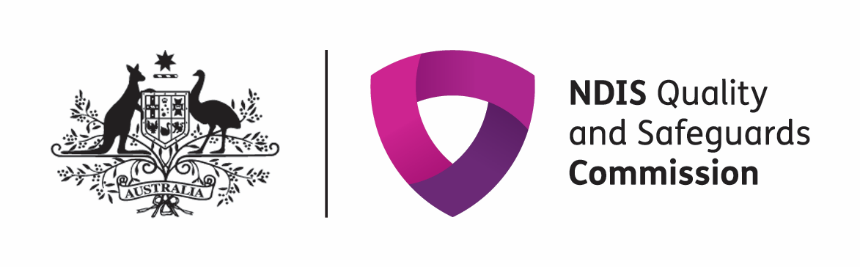 The NDIS Code of ConductGuidance for WorkersMarch 2019Introduction The National Disability Insurance Scheme (NDIS) Code of Conduct (the Code) is set out in the National Disability Insurance Scheme (Code of Conduct) Rules 2018, which are NDIS rules made under the National Disability Insurance Scheme Act 2013 (NDIS Act).
The Code is designed to work alongside other elements of the quality and safeguarding arrangements to promote a safe and skilled workforce within the NDIS. Providing quality supports for people with disability involves not only the right capabilities but also the right attitudes. NDIS providers and the people they engage need to be familiar with the principles underpinning the NDIS, respect the rights of people with disability, aim to prevent harm and respond appropriately if harm occurs.
The Code’s Guidance for Workers (the Guidance) provides guidance on factors that may be relevant when considering if a worker is complying with the Code. The Code consists of seven elements that apply to all NDIS providers and workers employed or otherwise engaged by them to deliver supports and services in the NDIS.
This Guidance provides information and examples about what the Code means in practice. It is not intended to cover all circumstances that may arise or amount to a breach of the Code.
Workers should consider all conduct associated with their role in the delivery of supports and services under the NDIS and whether that conduct is compliant with the Code. This Guidance comprises the following parts:Part 1 outlines the Code and its role in the NDIS Quality and Safeguarding Framework. Part 2 outlines examples of factors that may be taken into consideration when assessing whether the conduct of workers complies with the Code, including further detail and scenarios to assist workers to understand how the Code may apply in these particular scenarios.Part 3 outlines actions that can be taken in relation to breaches of the Code and the Code’s relationship with other codes.
The NDIS Quality and Safeguards Commission (the NDIS Commission) will take a proportionate approach in interpreting and enforcing the Code, taking into account relevant factors, including:the type of supports and services a worker is responsible for delivering;the organisational environment in which these are delivered;the skills and qualifications of the individual worker;a participant’s support needs; and other relevant circumstances.Workers covered by the CodeThe Code and Guidance apply to all workers employed or otherwise engaged by NDIS providers to deliver supports and services in the NDIS. The term ‘workers’ includes, but is not limited to, providers’ employees, key personnel contractors, agents and volunteers engaged by an NDIS provider. Where this Guidance refers to a worker’s provider (or words to that effect) it means the NDIS provider that employs or otherwise engages the person.NDIS providers for the purposes of the Code includes:registered NDIS providersunregistered NDIS providersproviders delivering Commonwealth Continuity of Support (CoS) Programme services to older people (prescribed by the National Disability Insurance Scheme (NDIS Provider Definition) Rule 2018 to be NDIS providers)Any other person or entity prescribed by the National Disability Insurance Scheme Rules to be an NDIS provider.
Guidance for NDIS providersThere is also a separate set of guidance called the NDIS Code of Conduct Guidance for NDIS Providers. This guidance explains some factors NDIS providers might consider in ensuring their conduct is compliant with the Code. The expectations an NDIS provider has of its workers and the support that NDIS provider gives to its workers to comply with the Code may be relevant to the Commissioner’s consideration of whether a worker has breached the Code.Part 1: The NDIS Code of ConductThe Code is an important part of the NDIS Quality and Safeguarding Framework. It promotes the health, safety and wellbeing of persons with disability, by setting out acceptable, appropriate and ethical conduct for NDIS providers and workers delivering supports or services in the NDIS market. The obligations in the Code are fundamental to the rights of people with disability set out in the UN Convention on the Rights of Persons with Disabilities. They are also broad, to account for the diversity of people with disability and their support requirements. Part 2: Elements of the NDIS Code of ConductCompliance with the Code requires workers to consider how they conduct themselves when delivering of supports and services under the NDIS. This section:Explains why each element of the Code is important and outlines examples of conduct or circumstances that may be taken into consideration when assessing whether a worker has complied with the Code. Contains scenarios that are examples of situations that could arise during provision of services or supports in the NDIS. These scenarios consider how the Code might be applied, noting that the scenarios cannot cover all situations. The scenarios are fictional and any similarity to an individual person with disability, worker or provider is purely coincidental. 
NDIS providers should use their existing employee engagement, human resource and governance arrangements to ensure compliance with the Code. This will include considering whether operational policies and procedures, and training activities reflect the Code. Workers are expected to use these policies, procedures and training, in addition to their own professional experience and judgment, to comply with the Code.  1.  Act with respect for individual rights to freedom of expression, self-determination and decision-making in accordance with applicable laws and conventionsPeople with disability have the right to make their own decisions, to be free to live the life they choose, and to have the same rights and freedoms as any other member of the community.
A complex range of intersecting factors including individual and social values, contexts, cultures, policy responses, and histories, shape how disability is understood. Historically, a focus on individual incapacity or the ‘tragedy’ of disability portrayed people with disability as dependent, helpless, and in need of care and protection. This often resulted in their isolation, segregation and exclusion from the wider community. It is now understood that people with disability have full and equal human rights.
These rights are set out in the United Nations Convention on the Rights of Persons with Disability. They include the right to freedom of expression and the right to make decisions about and exercise control over their own lives. Choice and control is a core principle of the NDIS. People with disability have the right to choice and control about who supports them and how their supports and services are delivered. 
Workers have obligations under the Code to respect these rights. Consistent with this element of the Code, factors that may be relevant when assessing if conduct complies with this element of the Code include (but are not limited to) a worker’s actions to:Deliver services in a way that maintains the rights, standards and principles underpinning the NDIS The NDIS has been designed to further Australia’s commitment to the United Nations Convention on the Rights of Persons with Disabilities, as well as the other international human rights treaties named in the NDIS Act. NDIS providers and workers have an obligation to respect the rights of people with disability and deliver services in a way that maintains the principles underpinning the NDIS (see section 4 of the NDIS Act). 
Registered NDIS providers are also obliged to comply with the National Disability Insurance Scheme (Provider Registration and Practice Standards) Rules 2018, which have been developed in line with the National Standards for Disability Services and the National Standards for Mental Health Services.
Delivering supports and services in accordance with the NDIS rules made under the NDIS Act will maintain the standards and principles and uphold the conventions that underpin the NDIS.Support people with disability to make decisionsPeople with disability have the right to make choices and should always be assumed to have the capacity to make those choices. This is central to their individual rights to freedom of expression and self-determination. Adults with disability should receive the support they need to make any decision. Adults with disability have the right to choose who does and who does not help them to make any given decision. Partners, families of choice, families of origin, friends, carers, advocates, support persons and others can play an important role in a person’s life. But not all people with disability need or want support in decision-making. Workers should work directly with the person with disability wherever possible. They should consult them about who, if anyone, they want to involve in decisions and discussions about their services and supports.
For children and young people, families also have an important role. In the early years, workers should work with families to understand a child’s strengths, interests and needs, and support them in their caring role. As a child grows up, they will be more involved in decision-making. Workers should involve children and young people in decisions that affect them in ways appropriate to their age and stage of development.  In the case of very young children, this will involve ensuring staff pay attention to the signs children give that communicate their feelings, ideas and wishes including non-verbal indications.
When the person with disability has a legal guardian, workers need to be clear on the decisions in which they need to involve the legal guardian. However, workers still have an obligation to ensure they have the capacity to listen to and support the person to make decisions. Workers can use supported decision-making to do this. Supported decision-making is a model for supporting people with disability to make decisions. The person with disability weighs options and makes a decision, with the support of an individual or a network of people who they choose to involve because they trust them to provide reliable, unbiased support for decision-making.Communicate in a form, language and manner that enables people with disability to understand the information and make known their will and preferencesAt the heart of choice and control is a person’s right to be an informed consumer. People with disability have a right to be informed about all aspects of the delivery of services to them so they can exercise their right of choice and control about who supports them and how supports and services are delivered, and if they need to change.
People with a disability have a right to question, seek additional information about or refuse to receive any part of a service.
In practice, this means workers should:communicate in a form, language and manner that is accessible and appropriate be able to use a range of communication tools to communicate with the people they support, using assistive technology and alternative forms of communication, such as email, text messages or symbols. where the person speaks a language other than English or uses Auslan, organise for someone who speaks their language or uses Auslan (where possible) to assist with important discussions, or use qualified interpreters, where this support is covered by their NDIS plan. confirm that the person with disability – and their families, carers or advocates (where relevant) – understands what has been explained, and is aware of potential benefits and risks associated with any part of a proposed plan for the delivery of supports and services.respond to the will, preferences and concerns of the person with disability in relation to their supports and services – raising requests or complaints to be addressed by the NDIS provider, where necessary. Take into account the expressed values, and beliefs of people with disability, including those relating to culture, faith, ethnicity, gender, gender identity, sexuality and age, as well as disabilityPeople with disability come from a range of backgrounds and communities and have varying lifestyles and beliefs. People with disability may be Aboriginal and Torres Strait Islander; come from culturally and linguistically diverse communities; have a faith, or not; be married, divorced, partnered, or single; be gay, lesbian, bisexual, transgender, queer, intersex or asexual; or be parents, guardians and carers. People with disability may or may not be in paid work, or they could be engaged in education and training. 
Each of these contexts can affect how, when, why, and in what form a person with disability accesses NDIS supports and services. For example, cultural beliefs can shape preferences around who delivers supports and how supports are delivered. Some participants may also feel more comfortable with a worker of a particular gender for supports such as personal care. The Commonwealth Sex Discrimination Act 1984 sets out rights in relation to gender.
In practice, this means workers should:have an inclusive attitude acknowledge and consider individual contexts, values and histories work in a way that enables people with disability to feel as comfortable and safe as possible in their day-to-day interactions with workers encourage people with disability to communicate their preferences for how their supports are deliveredoffer people with disability culturally-sensitive activitiesrespond to needs related to gender.2. Respect the privacy of people with disability Privacy is a human right. Rights related to privacy are set out in Commonwealth Privacy Act 1988 and State and Territory privacy laws. People with disability have a right to privacy including in relation to the collection, use and disclosure of information concerning them. Examples of personal information include a person’s name, address, date of birth and details about their health or disability. . Consistent with this element of the Code, factors that may be relevant when assessing if conduct complies with this element of the Code include (but are not limited to) worker’s actions to:Comply with Commonwealth and State and Territory privacy lawsWorkers should respect and protect the privacy of all people connected with the delivery of NDIS supports and services, including people with disability, in accordance with Commonwealth and State and Territory privacy laws and the NDIS Act. Workers should also follow their NDIS provider’s privacy policy and procedures where they exist and are not inconsistent with these laws.
Consistent with this privacy framework, workers should explain to persons with disability: the kinds of personal information about them that will be collected and held, including recorded /audio and visual materialwhy this information is heldwho will have access to this informationhow they will ensure the information is securehow this information will be usedhow to access and amend information held about them how to make a complaint if they feel that the NDIS provider has breached their privacy obligations.
Workers should also be aware of the kinds of circumstances where other legal obligations may provide an exemption from a requirement to obtain informed consent from an individual. This might include mandatory reporting requirements on child protection matters, and obligations to report incidences of violence, exploitation, neglect and abuse, and sexual misconduct to the Commission and police.Deliver services in a dignified way that maintains personal privacy. Privacy extends beyond a careful approach to handling personal information to the way in which services are delivered to people with disability. Workers should be aware of the privacy needs and preferences of people with disability and deliver services in a way that maintains personal dignity. This includes:maintaining the confidentiality of the person’s personal informationexplaining and requesting permission to perform procedures that involve physical touch or the invasion of personal spacethe timely provision of services to prevent embarrassment and discomfort such as toilet breaks or the changing of incontinence padsconsidering everyday personal privacy needs such as being able to shower and dress in a private and comfortable space.  3.  Provide supports and services in a safe and competent manner, with care and skill Obligations under the NDIS Act are intended to ensure safe and quality service delivery to support positive outcomes for people with disability.
When a person with disability seeks supports and services under the NDIS, they have the right to receive those supports and services in a safe manner and from workers with relevant expertise. Consistent with this element of the Code, factors that may be relevant when assessing if conduct complies with this element of the Code include (but are not limited to) workers’ actions to:Obtain and maintain the expertise and competence necessary for the supports and services deliveredAdequate worker expertise and competence is central to safe and skilful service delivery. In practice, having the required expertise and competence for a role means workers:adopting the values underpinning the NDIS, including choice and control and person-centred approachesbeing honest with their employer and the people with disability they support about their qualifications and ability to provide particular supports and services, as well the limits of their knowledge, skills and experiencehaving any qualifications required for the roledeveloping and maintaining the knowledge and skills required for their role (for example, through training and supervision provided by their employer)being familiar with and adhering to policies and procedures established by their employer.NDIS providers should not direct their workers to undertake duties they are not qualified or skilled to undertake. If an NDIS provider, a person with disability, or their family or carer directs a worker to deliver supports and services for which they do not have the necessary training, competence and qualifications, workers should decline to do so. Workers can also make a report to the Commission that such a direction has been made. In some circumstances, there are whistle-blower protections for workers who raise issues with the NDIS Commission, so their NDIS provider cannot take or threaten to take adverse action against them for pursuing this course of action. Provide services consistent with relevant professional codesWorkers who are members of a professional association or other relevant body with existing professional codes of conduct (for example nurses, psychologists and health care workers) are required to deliver services consistent with their relevant professional code as well as with the NDIS Code of Conduct and any other applicable regulatory framework. The NDIS Code of Conduct has been developed with reference to other relevant professional codes to ensure a consistency of practice and minimal additional regulatory burden. The Commission may work with professional regulatory bodies in investigating alleged breaches where a worker’s conduct may be contrary to both the NDIS and their professional codes of conduct.
Where a worker is found to have breached the Code, the Commission may report the breach to their professional association or another relevant body where the conduct may also constitute a breach of their professional code. Additionally, if a worker is found by a professional association not to have complied with their professional code in providing supports and services under the NDIS, the Commission will consider whether they may have also breached the Code.Meet relevant work, health and safety requirementsWork health and safety laws in each State and Territory provide a framework for protecting the health, safety and welfare of workers and other people who might be affected by work activities, including people with disability, their family and carers.
Workers should ensure they comply with work health and safety requirements set out in the relevant acts and regulations in their State or Territory and may face penalties for failure to do so. Further information about specific work health and safety requirements in each jurisdiction can be found at: https://www.business.gov.au/info/run/workplace-health-and-safety/whs-oh-and-s-acts-regulations-and-codes-of-practice. Provide services only when free from the influence of alcohol or drugsWorkers should not provide services or supports while under the influence of drugs or alcohol. Workers who are taking prescription or over the counter drugs that may affect their ability to support people with disability should obtain advice from the prescribing practitioner or dispensing pharmacist and declare it to their NDIS provider and/or the person with disability if they are engaged directly by that person. If the advice from the prescribing practitioner or dispensing pharmacist indicates the ability to work may be impaired, workers should not provide services or supports until the prescribing practitioner or dispensing pharmacist says it is safe to do so. Ensure appropriate and accurate records are keptPart of providing supports and services in a safe and competent manner is maintaining accurate records to ensure continuity of supports between workers and inform future service delivery. 
As well as following applicable security procedures for record management, workers should:show respect for people with disability by avoiding the inclusion of demeaning or derogatory language or remarks in recordskeep accurate, up-to-date and legible records that report relevant details of a participant’s service history, medication and support needsdetail any allegations and incidents that may have occurred, including alleged breaches of the Code, where they were involved in, witnessed or informed of theserecord any other issues that may have arisen while providing services maintain sufficient detail to facilitate continuity of participant supports and inform future service delivery.Records should be created at the time of an event or action, or as soon as possible afterwards.4. Act with integrity, honesty and transparency Integrity, honesty and transparency are crucial to developing the trust-based relationships between people with disability and workers that are required for high-quality service delivery.
For people with disability to be informed consumers, they need accurate information about their NDIS provider, the workers they interact with, the services they receive, and any real or perceived conflicts of interest of the people working with them; and they should be able to make decisions in their best interest, free from inducements or pressure from workers. 
Consistent with this element of the Code, factors that may be relevant when assessing if conduct complies with this element of the Code include (but are not limited to) worker’s actions to:Provide accurate information about themselves to clients and their NDIS providerIt is essential that people with disability have accurate information about the qualifications and competencies of the workers who deliver their supports and services. As such, workers should be transparent about the qualifications, skills, experience and competencies they possess to deliver those supports and services, and any limitations of their skills, experience or competencies.
A worker’s capacity to deliver supports and services safely is also a key consideration. Workers should disclose to their NDIS provider and to people with disability if they have:not obtained an NDIS worker screening check for roles that involve more than incidental contact with people with disabilityfailed a worker screening clearancebeen subject to an employment proceeding related to work with a person with disability in which the findings were substantiatedbeen subject to a finding of professional misconduct. Support informed consent by providing accurate information relating to service provision People with disability have a right to accurate, accessible and timely information about the cost and efficacy of available supports and services. This information may include: easily understood comparative costs of service options; research supporting the effectiveness of supports; and the risks and benefits of service options. 
People with disability expect workers to provide information and answer questions in a way that assists and promotes informed decision-making by people with disability. As such, workers should not make claims about the efficacy of treatments or supports that cannot be substantiated independently.Maintain integrity by declaring and avoiding any real or perceived conflicts of interestBoth persons with disability and NDIS providers need to know when a worker has a conflict of interest – potential or real – that may impact on their delivery of supports and services. This includes, but is not limited to:personal relationships with the person with a disability, their family, friends or carersfinancial or commercial interest in an organisation or company providing products, services or supports to people with disability where the worker’s beliefs and values may impact on the delivery of supports or services.
Workers should be transparent in regards to any conflict of interest and comply with their NDIS provider’s policies and guidance for declaring and avoiding any real or perceived conflicts of interest.Avoid giving, asking for or accepting inducements or gifts that may influence decision-making and service provisionPeople with disability, their family, carers or advocates should not be required or expected to give any sort of inducement to a worker in order to influence decision-making or service delivery. This includes, but is not limited to: additional fees, separate amounts of money, goods, food, favours or services of any kind.
Workers may give or accept gifts of minor value, such as a card or a box of chocolates as a ‘thank you’ or for special events, such as birthdays. However, in these instances, workers should be mindful of their NDIS provider’s policies and guidance on giving and accepting gifts. Where workers are unsure, they are encouraged to consult their manager or NDIS provider.
Workers should also avoid giving, asking for, or accepting any inducements or gifts from other service providers or organisations in exchange for referrals, favourable decisions or any other market benefits, particularly where it might impact on the integrity of the information provided to support a participant’s choice of service provider.Avoid participating in or promoting sharp practicesThe term ‘sharp practices’ refers to a range of practices involving unfair treatment or taking advantage of people, including over-servicing, high pressure sales and inducements. Some sharp practices may undermine the integrity of NDIS providers, workers and/or the NDIS sector as a whole. Although not necessarily unlawful, sharp practices are considered unethical, dishonest and not in the interests of the person with disability.
People with disability expect that workers do not participate in or promote sharp practices. This includes:providing services or expending funds contrary to a person with disability’s approved plan asking for or accepting any additional fees for providing the service offering inducements or rewards that have no particular link to a person’s NDIS planengaging in high-pressure sales.
Some unethical and unlawful practices, such as misleading or deceptive conduct, and coercive or exploitative conduct, as well as being a potential breach of this element of the Code, may also be a breach of the laws and regulations administered by other regulatory authorities. 5. Promptly take steps to raise and act on concerns about matters that may impact the quality and safety of supports and services provided to people with disability People with disability have the right to safe and quality supports and services under the NDIS. 
Workers have a role in contributing to the delivery of safe and quality supports and services by taking action when they notice issues including raising concerns. Workers also play an active role in improving supports and services by listening to people with disability to gain their feedback on ways to improve their experience.
Factors that may be relevant when assessing if conduct complies with this element of the Code include (but are not limited to) worker’s actions to:Take immediate actionPeople with disability expect that workers enquire and are aware of their needs and aspirations, as well as how supports and services they deliver are meeting these needs. 
When a worker identifies a potential issue, or an issue arises regarding the quality and safety of supports and services, they should take immediate action to address it. The first step is to ensure that the person who the issue concerns is safe. The worker should also consult with the person with disability about how they would like to resolve any issues and create a safer environment. 
Actions might be as simple as adjusting some aspect of service delivery to better meet a person’s needs, for example changing the timing of meals. In other instances, simple changes can make the environment safer, for example, moving a piece of furniture to make it easier to manoeuvre a wheelchair. In more complex cases, a response might involve conducting a risk assessment, raising the issue within the organisation or with another relevant authority.Raise concerns with their NDIS provider and/or the CommissionWorkers have an important role in supporting safe and quality service delivery and in preventing violence, abuse, neglect and exploitation (see section 6).
Workers should be familiar with their NDIS provider’s systems for complaints and incident management and follow established procedures. 
Registered NDIS providers have an obligation to implement and maintain an incident management system and notify the Commission of reportable incidents in accordance with the National Disability Insurance Scheme (Reportable Incidents) Rules 2018. Reportable incidents are:the death of a person with disabilityserious injury of a person with disabilityabuse or neglect of a person with disabilityunlawful sexual or physical contact with, or assault of, a person with disabilitysexual misconduct committed against, or in the presence of, a person with disability, including grooming of the person for sexual activitythe use of a restrictive practice in relation to a person with disability, other than where the use is in accordance with an authorisation (however described) of a state or territory in relation to the person.
Workers of a registered NDIS provider should familiarise themselves with the provider’s incident management system to meet their reportable incidents obligations. 
When directly or immediately addressing a quality or safety issue is not feasible for a worker, they should raise the issue with their NDIS provider (whether registered or unregistered) or other relevant authorities, such as the Commission. 
Workers are encouraged to raise issues with the Commission if they believe they are not being dealt with appropriately within the organisation. In some circumstances there are whistle-blower protections for workers who raise issues with the Commissioner, so their NDIS provider cannot take or threaten to take adverse action against them for pursuing this course of action. 
People with disability, their family, friends and advocates may also raise issues or make complaints. Workers are expected to support people making a complaint through these processes and also advise people that they can raise concerns or complaints with the Commission. 
Workers should never threaten or take adverse action against someone who proposes to make a complaint, has made a complaint or is involved in reporting an incident.Contribute to improving supports and servicesComplaints and incidents are important sources of information for workers to improve the supports and services they provide.Workers should contribute to the resolution of complaints and incidents and the implementation of any changes to the way services are delivered to improve supports and services as a result of a complaint or incident.
Workers should also comply with any reasonable direction given by the provider regarding how they can personally contribute to providing a better service experience for people with disability, their families, carers and advocates. This includes complying with directions to modify their conduct or the way they deliver services in order to address a complaint. 6. Take all reasonable steps to prevent and respond to all forms of violence against, and exploitation, neglect and abuse of, people with disability Evidence demonstrates that people with disability are at a far greater risk of experiencing violence, abuse, neglect and exploitation than others in the population and this often goes un-recognised and un-addressed. Women and girls with disability are at far greater risk of violence, and children and young people with disability experience violence and abuse at approximately three times the rate of children without disability.
‘Violence, abuse, neglect and exploitation’ is broadly understood to include, but is not limited to: domestic, family and interpersonal violence; physical and sexual violence and abuse; psychological or emotional harm and abuse; constraints; forced treatments and interventions; humiliation and harassment; financial abuse; violations of privacy; systemic abuse; physical and emotional neglect; passive neglect; and wilful deprivation.
Workers play an important role in helping to prevent, intervene early and respond to violence, abuse, neglect and exploitation, and must not engage in these practices.
Consistent with this element of the Code, factors that may be relevant when assessing if conduct complies with this element of the Code include (but are not limited to) a worker’s actions to:Not commit or participate in any form of violence, abuse, neglect and exploitation of people with disabilityViolence, abuse, neglect or exploitation of people with disability is never appropriate and NDIS providers will be expected to take prompt action against a worker who does engage in these practices, including reporting to the Commission and the police. The Commission will also require the investigation of any alleged incident and, where necessary, the police be informed. The Commission may also take action in relation to non-compliances with the Code. Adhere to organisational policies and relevant laws, and fully cooperate with the Commission in relation to incidents of violence, abuse, neglect and exploitationWorkers should work closely with their NDIS provider and the Commission in preventing violence, abuse, neglect and exploitation and: familiarise themselves with and follow the provider’s policies, systems and procedures to prevent and respond to violence, abuse, neglect and exploitationcomply with all relevant laws related to violence, exploitation, abuse and neglectfully cooperate with any related investigative action taken by either the Commission or other relevant authorities, including the police.Identify and respond to situations that could lead to violence, abuse, neglect and exploitationIn addition to following organisational policies and all relevant laws, workers should use their own initiative to be alert to situations that may give rise to violence, exploitation, abuse and neglect and take all appropriate steps within their control to avert such situations.Report incidents of violence, exploitation, neglect or abuse to their NDIS provider, the Commission and, as appropriate, to other relevant authoritiesIf an incident or act of violence, abuse, neglect or exploitation does occur, the primary focus of both NDIS providers and workers should be to ensure that the person(s) affected is safe.
If an incident or act of violence, abuse, neglect or exploitation does occur, workers, after ensuring the safety of the person(s) affected, should immediately report the incident to their supervisor and/or any other authorities, including the police where appropriate. Workers also need to be aware of, and abide by, any State or Territory mandatory reporting requirements.
If a worker considers that an NDIS provider has not responded appropriately or if they think the matter might be of more systemic significance (for example, a pattern of violence, or a pattern of the provider brushing off incidents or relocating problem staff), they are encouraged to report the incident to the Commission. The Commission has legislative powers to protect workers and other people who report incidents to the Commission from adverse action or threats of adverse action by the provider. Note the whistle-blower protections that are in place in some circumstances for workers who raise issues with the Commission, which protects them from adverse action against them for pursuing this course of action.Contribute to the reduction and elimination of restrictive practices A restrictive practice is any practice or intervention that has the effect of restricting the rights or freedom of movement of a person with disability. 
The National Disability Insurance Scheme (Restrictive Practices and Behaviour Support) Rules 2018 (Restrictive Practices and Behaviour Support Rules) describe regulated restrictive practices as involving seclusion, or chemical, mechanical, physical or environmental restraint. In the past, restrictive practices were often used as a first line of response for people with behaviours of concern (behaviours that pose a risk of harm to the person or others). It is now recognised that restrictive practices can represent serious human rights infringements and that routine use has often been harmful and exacerbated the behaviours they were intended to address.
The Commonwealth and States and Territories are committed to reducing and eliminating the use of restrictive practices, consistent with the recommendation of the United Nations Committee on the Rights of Persons with Disabilities, and in 2014 endorsed the National Framework for Reducing and Eliminating the Use of Restrictive Practices in the Disability Service Sector.
Workers should work in partnership with their NDIS provider, to contribute to the reduction and elimination of restrictive practices. There are specific requirements around restrictive practices and behaviour support set out in the Restrictive Practices and Behaviour Support Rules. Guidance on these Rules can be found on the NDIS Commission’s website.7. Take all reasonable steps to prevent and respond to sexual misconduct.People with disability have a right to sexual expression as well as to develop and maintain sexual relationships. As part of this, they need access to information and support to assist them to make informed and positive choices about sex, sexuality, relationships and reproductive health and wellbeing, as well as exercise their rights in regard to privacy.
People with disability are at an increased risk of all forms of sexual violence and sexual misconduct. 
Sexual misconduct is a broad term encompassing any unwelcome acts or behaviours that are experienced by the person with disability as being sexual in nature. This includes physical and verbal actions committed without consent or by force, intimidation, coercion or manipulation. It includes sexual violence and exploitation but is not limited to actions which constitute a criminal offence. 
The support relationship between a worker and a person with disability they support relies on a high degree of trust which can never be exploited or betrayed. Workers should never engage in sexual misconduct with respect to persons with disability and they have a key role in reporting such misconduct.
Consistent with this element of the Code, factors that may be relevant when assessing if conduct complies with this element of the Code include (but are not limited to) the worker’s actions to:Not commit or participate in any form of sexual misconduct or inappropriate relationshipWhen delivering services, workers are expected to adhere to the highest standards of behaviour, be respectful and take every action to make sure people with disability are safe. This means having professional boundaries in place for relationships between staff and people with disability, and preventing and responding to any inappropriate behaviours by anyone towards a person with disability, including sexual misconduct. 
NDIS providers are required to develop policy and guidance to prevent and respond to sexual misconduct. This must explicitly indicate
that workers will not commit sexual misconduct or engage in inappropriate relationships with persons with disability they support, or knowingly engage in them with the families and carers of people with disability they support.
An NDIS provider’s guidance for their workers should:distinguish between sexual misconduct and appropriate conversations around a participant’s sexual support or family planning needsdistinguish between inappropriate touching and appropriate touchingguide workers in setting boundaries with the person they are working with guide workers in determining whether their own or others’ relationships have become inappropriate and instruct them to cease any such relationship.
More detailed information on behaviours that constitute sexual misconduct is contained in the Glossary. However, this does not cover all situations and there are other activities or behaviours that may constitute sexual misconduct. 
There is a distinction between sexual misconduct and appropriate conversations around a person with disability’s sexual support or family planning needs; and inappropriate touching versus appropriate touching. In understanding behaviour that involves an inappropriate and overly personal or intimate relationship with, conduct towards, or focus on a person with disability, workers should refer to any guidance issued by the Commission and guidance issued by their NDIS provider. 
Workers should set boundaries with the person with disability with whom they are working by having conversations with the person about their role. If workers find the nature of their relationship with the person they support changing, they have the responsibility to bring this immediately to the attention of their NDIS provider. 
The professional standards or codes of conduct of some professions also have prohibitions on close personal, physical or emotional relationships. The Commission may refer a breach of the Code to other regulators of professional codes for their consideration in relation to a breach of the relevant code. The Commission may also take compliance action in relation to non-compliances with the Code. Report sexual misconduct or inappropriate relationships to their NDIS provider, the Commission and other relevant authoritiesWorkers should report any sexual misconduct, unlawful sexual or physical conduct or inappropriate relationships to their NDIS provider, the Commission and any other relevant authorities, such as the police, child protection authorities and professional bodies. This includes abuse towards a participant from a third party such as a family member or carer. 
Workers also have a responsibility to support people with disability so they feel safe to make a complaint about alleged sexual misconduct without fear of retribution or loss of services. Workers have a responsibility to take steps to facilitate access to independent advocacy support or support for harm or trauma experienced if the person desires this support.Part 3: The NDIS Code of Conduct in PracticeThe Commission has primary responsibility for overseeing the compliance of workers and providers with the NDIS Code of conduct when delivering supports and services under the NDIS. This section outlines actions that can be taken in relation to breaches of the Code and its relationship with other professional codes.
In its administration of the Code, the Commission will take into account a number of factors including:the type of supports and services a worker is responsible for delivering;the environment in which these are delivered;participant support needs;other regulations that apply to the supports and services; and other relevant circumstances.  Breaches of the CodeAnyone can make a complaint about NDIS funded supports and services, including alleged breaches of the Code. This includes people with disability, family members, friends, workers, advocates and other providers. In the first instance, people are encouraged to contact the provider to make complaints. 
Workers are expected to adhere to the Code and should identify and report breaches to their NDIS provider. 
There may be circumstances where a worker is directed by an NDIS provider to do something that may constitute a breach of the Code. In such circumstances, the conduct of both the worker and the NDIS provider will be considered against the requirements of the Code. 
The Commission can commence an investigation as a result of any information it receives about a worker’s potential breach of the Code whether it is in relation to a complaint, a reportable incident or from any other source. The Commission will work with all relevant people and conduct investigations fairly and efficiently and in accordance with the principles of natural justice.
The Commission has the role of collecting, correlating, analysing and disseminating information relating to complaints that arise out of, or in connection with, the provision of supports or services by NDIS providers and their workers. 
The Commission will gather, integrate and assess information about sharp practices from multiple sources, including workers, provider registration data, participant feedback, complaints, reportable incidents, referrals, intelligence from other agencies including the NDIA, and from its own market studies. 
The Commission is required to abide by the privacy and confidentiality obligations imposed under federal law, including the Privacy Act 1988 (Cth) and the NDIS Act. Consequences of breaching the Code The Commission, an independent regulator, is empowered to take a range of sanctions and remedial action if workers or NDIS providers breach the Code. 
Penalties for breaching the Code will depend on the nature of the breach. For breaches of a less serious nature, the Commission may, for example, decide to use training and education, warnings and directions. The issue may be referred to a worker’s professional body, may trigger a reassessment of an NDIS worker screening clearance and/or may be referred to the police. For the most serious breaches, the Commission may choose a different response, for example, going to court to have civil penalties imposed or issuing an order that bans a person from working in the NDIS sector. 
When an alleged criminal act is involved, the matter should be referred to the police either directly by a worker or via their NDIS provider.
The Commission also has the discretion to publish on its website the result of any action it has taken against a worker.Relationship with other codesThe Code has been developed with reference to other relevant codes to ensure a consistent definition of acceptable practice, with minimal additional administrative burden.
Workers who, as members of a professional association, are required to comply with an existing professional code of conduct, such as nurses, psychologists and health care workers, will also be required to comply with the Code and other applicable regulatory frameworks (eg child protection requirements). 
If a professional is found not to have complied with their own professional standards in providing supports and services under the NDIS, they may (or may not) have also breached the Code. 
The Commission will, as far as practicable, co-ordinate any regulatory activity with the professional body or other regulator, as appropriate, to ensure there is no unnecessary duplication and manage any overlapping areas of regulation.Review of the GuidanceThis Guidance has been developed in consultation with the disability sector and the broader community. The Commission will regularly review the Guidance based on learnings from its various functions and in consultation with stakeholders.
Any material changes made will be communicated widely through a range of channels to inform workers and providers of any changes in guidance that may assist them in meeting the requirements of the Code.GlossaryPhraseDefinitionBehaviour Support PlanA documented plan that seeks to support a person with disability by outlining strategies that respond to their needs and causes of challenging behaviours, and provides a roadmap for reducing or eliminating the use of any restrictive practices.CarerSomeone who provides personal care, support and help to a person with disability but not as an employee or person otherwise engaged by an NDIS provider. A carer will often be a family member or guardian of the person.Conflict of InterestConflict of interest includes potential or actual conflict for example, when a worker or a provider is in a position to exploit their own professional or official capacity for personal or corporate benefit.Complaints ProcessIn addition to the NDIS Quality and Safeguards Commission having a complaints function overseen by a senior member of Commission staff employed as the Complaints Commissioner, registered NDIS providers are required to have effective internal complaints management and resolution systems that are appropriate for the size of a provider and for the services or supports they provide.Incident Management SystemRegistered providers have an obligation to implement and maintain an incident management system and report to the Commission reportable incidents (as defined under the NDIS (Reportable Incidents) Rules 2018).Local Area Coordinator Local Area Coordinators or LACs, which are organisations working in partnership with the NDIA, to help participants, their families and carers access the NDIS. LACs will help participants write and manage their plans and also connect participants to mainstream services and local and community-based supports.NDIANational Disability Insurance Agency. The Commonwealth government organisation administering the NDIS.ParticipantA person whom the CEO of the NDIA decides meets the NDIS access requirements in response to a valid access request and so becomes a participant in the NDIS.PlanMeans the participant’s plan that is in effect under section 37 of the NDIS Act. Generally this will be a written agreement worked out with the participant, stating their goals and needs, and the reasonable and necessary supports the NDIS will fund for them. Each participant has their own individual plan.Registered NDIS ProviderA service provider that has registered with the NDIS Commission to provide services or supports under the NDIS. Restrictive PracticeMeans any practice or intervention that has the effect of restricting the rights or freedom of movement of a person with disability. NDIS SectorThe organisations and companies providing disability support services and the peak bodies that represent them.Sexual MisconductInappropriate behaviour that may include asking the person on a datetouching any part of a person’s body in a sexual waytouching a person in a way they do not wish to be toucheddisplaying their genitals to the personcoercing, by pressuring or tricking, a person to engage in sexual behaviours or acts making sexual or erotic comments to the person – in person or by text message, email or social media message (as well as written comments, this includes images and audio)making sexually suggestive comments or jokesintentionally staring at a person in a way that makes them feel uncomfortablemaking comments about a person’s sexuality or appearancemaking requests of a sexual nature, including to remove clothing, for sexually explicit photographs, videos or for sexual activities showing the person pictures or videos of naked people, or people undertaking sexual activities ignoring or encouraging sexual behaviour between people with disability that is non-consensual or exploitative.This list does not cover all situations and there may be other activities or behaviours that constitute sexual misconduct.Sharp PracticesBusiness practices that may in a technical sense be legal but are unethical or dishonest.SupportThings to help a person undertake daily life activities and enable them to participate in the community and reach their goals.WorkerPersons employed or otherwise engaged by an NDIS provider. For example, people working in the disability support sector in either a paid or voluntary capacity for an NDIS provider.